Révision: Exercices de Grammaire, Niveau A1-A21. LES ARTICLES:Complétez avec la bonne réponse :Je voudrais un litre ______ lait, un paquet ______ farine et un kilo ______ oranges.Elle adore ______ chocolat, mais elle déteste ______ glace.Mange ______ fraises et bois _______ eau ! Ne mange pas ________ gâteau au chocolat et ne bois pas _______ vin !Il n’y a pas ______ crayons sur la table.Achète ______ bananes !_______ touriste cherche une chambre à louer.On  ne prend jamais _____ poisson au resto.Tu as _____ belle amie qui porte toujours  _____ nouvelles robes.C’est ______ fille grande, mais son frère,il n’est pas ______ garçon très  grand.Elle adore ______ cinéma, elle regarde beaucoup ______ films par semaine.2. Les articles définis contractésComplétez avec la bonne réponse :1.    Je viens _______ cours d’anglais.2.    Gabrielle joue ______ guitare.3.    Allons ______ cinéma !4.    Irène fait _____ tennis.5.    Viens _____ moi !! On va sortir ______ Bar Latino ce soir !6.    Antoine joue ______ foot avec ses amis.7.    Julie fait _____ dance,  joue _____ ping-pong  et _____ piano.8.    On va _____ plage ?3. ECRIVEZ  au féminin ou au masculin (adjectifs et noms)4. ECRIVEZ LES PHRASES AU PLURIEL5. SINGULIER OU PLURIEL DES NOMS6.LES ADJECTIFS POSSESSIFS   7. LES ADJECTIFS DEMONSTRATIFS_____ livre est superbe._____ appartement est grand.J’aime ______ chanson.______ articles sont intéressants.______ professeurs sont gentils._______ robes sont trop chères.9. LES ADJECTIFS INTERROGATIFS_____ temps fait-il ?_____ sont tes loisirs ?______ heure est-il ?_______ belles filles !10. REPONDEZ A LA FORME NEGATIVE10. LES PRENOMS PERSONNELS (COD ou COI )11. LES PRENOMS PERSONNELS en ou y ?12.TROUVEZ LES QUESTIONS.13. LA COMPARAISON1.    En été, les jours sont  _________ les nuits. (+ long)2.    Le vin grec est  ________ le vin italien. (= bon)3.    Les fromages allemands sont___________ les fromages français. (- connu)14. LES VERBES1.    Je __________________ un film hier. (regarder)2.    Vous _____________ les devoirs plus tard. (finir) _______ manger ! (venir)3.    Nous ________________ au cinéma demain. (aller)4.    Tu aimes _________  du ski nautique avec moi? (faire)5.    ________ toujours attentifs ! (être)6.    J’ ________(être seule) hier. Je ______ (ne pas avoir) de devoirs, alors ________ (téléphoner) à  Juliette avec qui je ______ (aller) au théâtre.7.    Je ________ (passer) un examen dans un mois.8.    ____________ (s’habiller) vite !9.    Tu veux _______ (venir) chez moi ?10.  ______ au cours de français immédiatement! (aller)11.  Il _________(venir-recevoir) ma lettre.12.  Je suis en train de vous ________ (écrire).15. Répondez aux questions pour vous présenter : Quel est votre prénom ? Quel est votre âge ? Quelle est votre nationalité? Vous êtes blonde ? Vous êtes célibataire ? Avez-vous des frères ou des sœurs ? Avez-vous des ami(e)s ? Quelle est votre profession ? Quels sont vos loisirs ?  etc.Posté par Sotiria Envoyer par e-mailBlogThis!Partager sur TwitterPartager sur FacebookPartager sur PinterestLibellés A1, A2, Activités, Grammaire, Révision4 commentaires: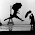 Je parle français F.L.E15 novembre 2012 à 04:403.ecrivez au feminin ou au masculin
(adjectifs et noms)
1.danseuse
2.sportive
3.joyeuse
4.actrice
5.serieusse
6.traditionnaelle
7.petite
8.mentrice
9.coquete
10.bonne
11.gentille
12.meilleuse
13.inquiete
14.cher
15.nouvelle
16.belle
17.vieuse
18.blanche
19.seche
20.longue
21.grosse
22.douse
23.fause
24.rousse
25.fraiche
26.publique
27.grecque
28.jeune
29.acteur
30.musicien
31.ancien
32.folle
33.amie
34.actrice
35.chantrice
36.italienne
37.partonne
38.historien
39.joyrnalist
40.eleve
41.camarade
42.ecrivaine
43.medecine
44.maitresse
45.presentateuse
46.avocat
47.epouse
48.diplomat
49.completteRépondreJe parle français F.L.E15 novembre 2012 à 04:57eirhnhRépondre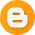 Sotiria Di Creta19 novembre 2012 à 05:52Bravo Irène!!! Bon effort! 

ATTENTION! Rélis les photocopies à propos de la formation du féminin ;-) :

sérieuse
traditionnelle
menteuse
coquette
meilleure
chère
inquiète
vieille
douce
fraîche
actrice
historienne
musicienne
ancienne
sèche
écrivain
présentatrice
journaliste
médecin
diplomate
complète

Gros bisous!RépondreJe parle français F.L.E25 novembre 2012 à 04:21MERCI BEAUCOUP MADAME SOTIRIA!!!! IRENEdanseursportifjoyeuxacteursérieuxtraditionnelpetitmenteurcoquetbongentilmeilleurinquietchernouveaubeauvieuxblancseclonggrosdouxfauxrouxfraispublicgrecjeuneactivemusicienneanciennefouamiacteurchanteurItalienlycéenpatronhistorienjournalisteélèvecamaradeécrivainmédecinmaîtreprésentateuravocateépousediplomatecompletC’est un fauteuil ancien.C’est un une jolie fleur.C’est un enfant gentil.C’est un journal du matin.Le carnaval de Nice, c’est fameux.La veste est bleue.C’est un beau bracelet avec des coquillages.C’est une fille heureuse.Ce garçon est amical.La jupe est marron.Je passe un examen final.tablevoixnezgrismoistapisbureaubijouxjeuoeiltroufestivalcailloujournalpalaisOn a  un livre.C’est_____livre.Ils ont des parapluies.Ce sont ______ parapluies.Nous avons une maison grande.C’est _______ maison.Elle a une voiture rouge.Cette voiture est à ______Il a vu quelqu’un ?Tu as bu quelque chose ?Elle est déjà arrivée au Japon ?Il va souvent à la mer.Je veux rester chez moi ce soir.Tu habites encore à la campagne?Elle mange toujours des fruits.Vous portez vos valises.Vous_____ portez.Tu achètes le journal ?Tu _____ achètes ?J’adore ces robes !Je ______ adore !Nous prenons notre voiture.Nous _______ prenons.Julie te connaît ?Oui,elle ____ connaît.Vous m’expliquez le problème?Oui, je _____ explique le problème.Tu parles à elle?Oui, je _____parle.Je téléphone à mes amies.Je ______ téléphone.Nous offrons un cadeau à vous.Nous _____ offrons un cadeau.Tu veux du café ?Oui, jeOn va en Espagne ?Oui, onIl s’intéresse aux sports.Non, ilTu bois un peu de vin ?Non, jeIl s’appelle Jean.J’ai 16 ans.C’est un livre banal.C’est un chanteur français.Il vient de Paris.Elle va en France.Je rentre en Espagne demain.Je parle espagnol et grec.Il est 9h.J’arrive à 16h en train.Elle est grande et belle.Ça coûte 15 euros.Réactions 